РОССИЙСКАЯ ФЕДЕРАЦИЯСОВЕТ  ДЕПУТАТОВ СЕЛЬСКОГО  ПОСЕЛЕНИЯ                          НИЖНЕМАТРЕНСКИЙ  СЕЛЬСОВЕТДобринского  муниципального  района Липецкой области-я сессия  VI созываРЕШЕНИЕ.12.2022г.                      с. Нижняя Матренка                            № –рсПроект бюджета сельского поселения Нижнематренский сельсовет Добринского муниципального района Липецкой области Российской Федерации на 2023 год и на плановый период 2024 и 2025 годовРассмотрев представленный администрацией сельского поселения Нижнематренский сельсовет проект решения «О Бюджете сельского поселения Нижнематренский сельсовет Добринского муниципального района Липецкой области Российской Федерации на 2023 год и на плановый период 2024 и 2025 годов», руководствуясь Положением «О бюджетном процессе сельского поселения Нижнематренский сельсовет» принятого решением Совета депутатов сельского поселения Нижнематренский сельсовет от 12.05.2020г. №263-рс, Уставом сельского поселения Нижнематренский сельсовет, учитывая рекомендации публичных слушаний и постоянных комиссий, Совет депутатов сельского поселения Нижнематренский сельсоветРЕШИЛ:     1.Принять Бюджет сельского поселения Нижнематренский сельсовет Добринского муниципального района Липецкой области Российской Федерации на 2023 год и на плановый период 2024-2025 годов (прилагается)     2.Направить указанный нормативно-правовой акт главе сельского поселения для подписания и официального обнародования.     3.Настоящее решение вступает в силу с 1 января 2023 года.Председатель Совета депутатов   сельского поселения  Нижнематренский сельсовет                                                    С.Н.Бирюков                          Принят 	решением Совета депутатов сельского поселения Нижнематренский сельсоветДобринского муниципального района№   -рс от .12.2022 г.БЮДЖЕТсельского поселения Нижнематренский сельсовет Добринского муниципального района Липецкой области Российской Федерации на 2023 год и на плановый период 2024 и 2025 годов  Статья 1. Основные характеристики бюджета сельского поселения на 2023 год и на плановый период 2024 и 2025 годов.     1. Утвердить основные характеристики бюджета сельского поселения на 2023 год :        1) общий объем доходов бюджета сельского поселения в сумме 6 254 648,36 рублей, в том числе  безвозмездные поступления в сумме 2 597 948,36 рублей;2) общий объем расходов бюджета сельского поселения в сумме 6 254 648,36   рублей.    2. Утвердить основные характеристики бюджета сельского поселения на плановый период 2024 и  2025 годов:       1) общий объем доходов бюджета сельского поселения на 2024 год в сумме 4 155 113,35 рублей, в том числе  безвозмездные поступления в сумме 440 013,35 рублей и на 2025 год в сумме 3 909 490,25 рублей, в том числе  безвозмездные поступления в сумме 134 990,25 рублей;2) общий объем расходов бюджета сельского поселения на 2024 год в сумме 4 155 113,35 рублей, в том числе условно утвержденные расходы в сумме 200 000,00 рублей и на 2025 год в сумме 3 909 490,25 рублей, в том числе условно утвержденные расходы в сумме 250 000,00 рублей.Статья 2. Доходы бюджета сельского поселения на 2023 год и на плановый период 2024 и 2025 годов1. Утвердить объем плановых назначений бюджета сельского поселения по видам доходов  на 2023 год и на плановый период 2024 и 2025 годов согласно приложению 1 к настоящему решению. 2. Утвердить объем безвозмездных поступлений в доходы бюджета сельского поселения на 2023 год в сумме 2 597 948,36 рублей, на 2024 год в сумме 440 013,35 рублей, на 2025 год в сумме 134 990,25 рублей.3. Утвердить объем межбюджетных трансфертов, предусмотренных к получению из областного бюджета на 2023 год в сумме 1 836 284,36 рублей,   на 2024 год в сумме 440 013,35 рублей и на 2025 год в сумме 134 990,25 рублей согласно приложению 2 к настоящему решению. 4. Утвердить объем межбюджетных трансфертов, предусмотренных к получению из районного бюджета  на 2023 год в сумме 761 664,00 рублей согласно приложению 3 к настоящему решению;Статья 3 . Бюджетные ассигнования бюджета сельского поселения на 2023 год и на плановый период 2024 и 2025 годов 1.Утвердить распределение бюджетных ассигнований сельского поселения  по разделам и подразделам   классификации расходов бюджетов Российской Федерации на 2023 год и на плановый период 2024 и 2025 годов согласно приложению 4 к настоящему решению.2.Утвердить ведомственную структуру расходов бюджета сельского поселения на 2023 год и на плановый период 2024 и 2025 годов согласно приложению 5 к настоящему решению.3.Утвердить распределение расходов бюджета сельского поселения по разделам, подразделам, целевым статьям (муниципальным программам и непрограммным направлениям деятельности), группам видов расходов классификации расходов бюджетов Российской Федерации на 2023 год и на плановый период 2024 и 2025 годов согласно приложению 6 к настоящему решению. 4. Утвердить распределение бюджетных ассигнований по целевым статьям (муниципальным программам сельского поселения и непрограммным  направлениям деятельности), группам видов расходов, разделам, подразделам классификации расходов бюджетов Российской Федерации на 2023 год и на плановый период 2024 и 2025 годов согласно приложению 7 к настоящему решению.5. Утвердить объем бюджетных ассигнований Дорожного фонда на 2023 год в сумме 761 664,00 рубля. 6. Утвердить объем межбюджетных трансфертов, передаваемых бюджету муниципального района из бюджета сельского поселения на осуществление части полномочий по решению вопросов местного значения на 2023 год  в сумме 1 627 439,00 рублей, на 2024 год в сумме 633 025,00 рублей и на 2025 год в сумме 641 940,00 рублей согласно приложению 8 к настоящему решению. Статья 4. Муниципальные внутренние заимствования, муниципальный внутренний долг и предоставление муниципальных гарантий  сельского поселения1. Утвердить верхний предел муниципального внутреннего долга сельского поселения на 1 января 2024 года в сумме 0,00 рублей, в том числе верхний предел долга по муниципальным гарантиям  сельского поселения равен в сумме 0,00 рублей.2. Утвердить верхний предел муниципального внутреннего долга сельского поселения на 1 января 2025 года в сумме 0,00 рублей, в том числе верхний предел долга по муниципальным гарантиям  сельского поселения равен в сумме 0,00 рублей. 3.Утвердить верхний предел муниципального внутреннего долга сельского поселения на 1 января 2026 года в сумме 0,00 рублей, в том числе верхний предел долга по муниципальным гарантиям  сельского поселения равен  в сумме 0,00 рублей.Статья 5. Установление арендной платы                            			            1. Утвердить базовый уровень годовой арендной платы за пользование муниципальным имуществом, находящимся в собственности поселения, в размере 500,00 рублей за 1 кв.метр.   Статья 6. Особенности исполнения бюджета сельского поселения Установить перечень расходов бюджета сельского поселения, подлежащих финансированию в первоочередном порядке: заработная плата и начисления на нее, оплата коммунальных  услуг, безвозмездные перечисления бюджету Добринского муниципального района.Осуществлять доведение лимитов бюджетных обязательств до главных распорядителей средств бюджета сельского поселения по расходам, указанным в части 1 настоящей статьи. По остальным расходам доведение лимитов бюджетных обязательств,  производить с учетом ожидаемого исполнения бюджета сельского поселения.Установить в соответствии с частью 3 статьи 217 Бюджетного кодекса Российской Федерации, что основанием для внесения изменений в показатели сводной бюджетной росписи сельского поселения, связанные с особенностями исполнения бюджета сельского поселения и (или) перераспределения бюджетных ассигнований между главными распорядителями средств бюджета сельского поселения без внесения изменений в настоящее решение является:- передача полномочий по финансированию отдельных учреждений, мероприятий или расходов;- уточнение межбюджетных трансфертов из федерального, областного и районного бюджетов;- перераспределение бюджетных ассигнований, предусмотренных главным распорядителям средств бюджета поселения, в пределах общего объема бюджетных ассигнований на реализацию муниципальной программы в целях софинансирования субсидий и иных межбюджетных трансфертов из федерального и областного бюджетов;- перераспределение бюджетных ассигнований, предусмотренных на выполнение условий софинансирования по реализации национальных проектов между главными распорядителями средств бюджета поселения, разделами, подразделами, целевыми статьями и видами расходов классификации расходов бюджетов. 4. Установить, что в соответствии со статьей 242.26 Бюджетного кодекса Российской Федерации казначейскому сопровождению подлежат:- авансовые платежи по муниципальным контрактам, источником финансового обеспечения которых являются предоставляемые из бюджета сельского поселения средства (за исключением средств, указанных в  Федеральном законе "О федеральном бюджете на 2023 год и на плановый период 2024 и 2025 годов"), заключаемым на сумму 100 000 000,00 руб. и более, предметом которых является капитальный ремонт, реконструкция и строительство, а также авансовые платежи по контрактам (договорам) о поставке товаров, выполнении работ, оказании услуг, заключаемым на сумму более 5 000 000,00 руб. исполнителями и соисполнителями в рамках исполнения указанных муниципальных контрактов;- авансовые платежи по контрактам (договорам), источником финансового обеспечения которых являются субсидии, предоставляемые в соответствии с абзацем вторым пункта 1 статьи 78.1 Бюджетного кодекса Российской Федерации, заключаемым для обеспечения муниципальных нужд бюджетными и автономными учреждениями сельского поселения, лицевые счета которым открыты в администрации сельского поселения, на сумму 100 000 000,00 руб. и более, предметом которых является капитальный ремонт, реконструкция и строительство, а также авансовые платежи по контрактам (договорам) о поставке товаров, выполнении работ, оказании услуг, заключаемым на сумму более 5 000 000,00 руб. исполнителями и соисполнителями в рамках исполнения указанных контрактов (договоров);- расчеты по муниципальным контрактам, расчеты по контрактам (договорам), заключаемым муниципальными бюджетными и автономными учреждениями, источником финансового обеспечения которых являются межбюджетные трансферты, имеющие целевое назначение, предоставляемые из  бюджета сельского поселения (за исключением средств, указанных в Федеральном законе "О федеральном бюджете на 2023 год и на плановый период 2024 и 2025 годов"), заключаемые на сумму 100 000 000,00 руб. и более, предметом которых является капитальный ремонт, реконструкция и строительство, а также расчеты по муниципальным контрактам (контрактам, договорам) о поставке товаров, выполнении работ, оказании услуг, заключаемым на сумму более 5 000 000,00 руб. исполнителями и соисполнителями в рамках исполнения указанных муниципальных контрактов (контрактов, договоров).5.Объем бюджетных ассигнований на исполнение публичных нормативных обязательств в бюджете на 2023 год не предусмотрен. Статья 7. Вступление в силу настоящего решенияНастоящее решение вступает в силу с 1 января 2023 года.Глава сельского поселенияНижнематренский сельсовет                                                          В.В.Батышкин    Приложение № 2                                                                                                                                                  к бюджету сельского поселенияНижнематренский сельсовет Добринского муниципального района Липецкой области Российской Федерации на 2023 год и плановый период 2024 и 2025годов                                                                                                            ОБЪЕМ МЕЖБЮДЖЕТНЫХ ТРАНСФЕРТОВ, ПРЕДУСМОТРЕННЫХ К ПОЛУЧЕНИЮ ИЗ ОБЛАСТНОГО БЮДЖЕТА НА 2023 ГОД И НА ПЛАНОВЫЙ ПЕРИОД 2024 И 2025 ГОДОВ							руб.	Приложение № 3                                                                                                                                                  к бюджету сельского поселенияНижнематренский сельсовет Добринского муниципального района Липецкой области Российской Федерации на 2023 год и плановый период 2024 и 2025 годов                                                                                                                                                                                                                        ОБЪЕМ МЕЖБЮДЖЕТНЫХ ТРАНСФЕРТОВ, ПРЕДУСМОТРЕННЫХ К ПОЛУЧЕНИЮ ИЗ РАЙОННОГО БЮДЖЕТА НА 2023 год		           руб.		Приложение № 4                                                                                                                                                  к бюджету сельского поселенияНижнематренский сельсовет Добринского муниципального района Липецкой области Российской Федерации на 2023 год и плановый период 2024 и 2025 годовРАСПРЕДЕЛЕНИЕ БЮДЖЕТНЫХ АССИГНОВАНИЙ СЕЛЬСКОГО ПОСЕЛЕНИЯ ПО РАЗДЕЛАМ И ПОДРАЗДЕЛАМ КЛАССИФИКАЦИИ РАСХОДОВ БЮДЖЕТОВ РОССИЙСКОЙ ФЕДЕРАЦИИ НА 2023 ГОД И НА ПЛАНОВЫЙ ПЕРИОД                                      2024 И 2025 ГОДОВ							                                            руб.       	                Приложение № 5                                                                                                                                                  к бюджету сельского поселенияНижнематренский сельсовет Добринского муниципального района Липецкой области Российской Федерации на 2023 год и плановый период 2024 и 2025 годовВЕДОМСТВЕННАЯ  СТРУКТУРАРАСХОДОВ БЮДЖЕТА СЕЛЬСКОГО ПОСЕЛЕНИЯ НА 2023 ГОД И НА ПЛАНОВЫЙ ПЕРИОД 2024 И 2025 ГОДОВ																			                                                                                                                                 руб.Приложение № 6                                                                                                                                                  к бюджету сельского поселенияНижнематренский сельсовет Добринского муниципального района Липецкой области Российской Федерации на 2023 год и плановый период 2024 и 2025 годовРАСПРЕДЕЛЕНИЕ РАСХОДОВ БЮДЖЕТА СЕЛЬСКОГО ПОСЕЛЕНИЯ ПО РАЗДЕЛАМ, ПОДРАЗДЕЛАМ, ЦЕЛЕВЫМ СТАТЬЯМ (МУНИЦИПАЛЬНЫМ ПРОГРАММАМ И НЕПРОГРАММНЫМ НАПРАВЛЕНИЯМ ДЕЯТЕЛЬНОСТИ), ГРУППАМ ВИДОВ РАСХОДОВ КЛАССИФИКАЦИИ РАСХОДОВ БЮДЖЕТОВ РОССИЙСКОЙ ФЕДЕРАЦИИ НА 2023 ГОД И НА ПЛАНОВЫЙ ПЕРИОД 2024 И 2025 ГОДОВ														руб.			                                                                                                                                                          Приложение № 8                                                                                                                                                 к бюджету сельского поселенияНижнематренский сельсовет Добринского муниципального района Липецкой области Российской Федерации на 2023 год и  плановый период 2024 и 2025 годов                                                                                                                                                                                                                        ОБЪЕМ МЕЖБЮДЖЕТНЫХ ТРАНСФЕРТОВ, ПЕРЕДАВАЕМЫХ БЮДЖЕТУ МУНИЦИПАЛЬНОГО РАЙОНА ИЗ БЮДЖЕТА СЕЛЬСКОГО ПОСЕЛЕНИЯ НА ОСУЩЕСТВЛЕНИЕ ЧАСТИ ПОЛНОМОЧИЙ ПО РЕШЕНИЮ ВОПРОСОВ МЕСТНОГО ЗНАЧЕНИЯ НА 2023 ГОД И НА ПЛАНОВЫЙ ПЕРИОД 2024 И 2025 ГОДОВ                                                      Руб.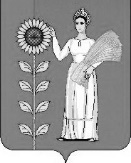 Приложение № 1                                                                                                                                                                                                    к бюджету сельского поселенияНижнематренский сельсовет Добринского муниципального района Липецкой области Российской Федерации на 2023 год и плановый период 2024 и 2025 годов Объем плановых назначений бюджета сельского поселения по видам доходов  на 2023 год и на плановый период 2024 и 2025 годов .Наименование2023 год2024 год2025 годДотации бюджетам сельских поселений на выравнивание бюджетной обеспеченности из бюджета субъекта Российской Федерации1 410 000,00309 431,000,00Дотации бюджетам сельских поселений на поддержку мер по обеспечению сбалансированности бюджетов300 605,000,000,00Субсидии на реализацию мероприятий по совершенствованию муниципального управления      9 879,36    9 882,35    9 790,25Субвенции бюджетам сельских поселений на осуществление первичного воинского учета органами местного самоуправления поселений, муниципальных и городских округов115 800,00120 700,00125 200,00ВСЕГО1 836 284,36440 013,35134 990,25Наименование2023 годМежбюджетные трансферты на выполнение полномочий по содержанию автомобильных дорог общего пользования местного значения в границах поселений761 664,00ВСЕГО761 664,00НаименованиеРазделПодраздел2023 год2024 год 2025 годВсего6 254 648,364 155 113,353 909 490,25Общегосударственные вопросы01003 425 699,363 002 114,353 002 114,25Функционирование высшего должностного  лица субъекта Российской Федерации и муниципального образования0102936 247,00936 247,00936 247,00Функционирование Правительства Российской Федерации, высших исполнительных органов государственной власти субъектов Российской Федерации, местных администраций 01042 335 735,001 916 342,001 916 342,00Обеспечение деятельности финансовых, налоговых и таможенных органов и органов финансового(финансово-бюджетного) надзора0106129 025,00129 025,00129 025,00Другие общегосударственные вопросы011324 692,3620 500,3520 500,25Национальная оборона0200115 800,00120 700,00125 200,00Мобилизационная  и вневойсковая подготовка0203115 800,00120 700,00125 200,00Национальная безопасность и правоохранительная деятельность03008 000,000,000,00Защита населения и территории от чрезвычайных ситуаций природного и техногенного характера, пожарная безопасность03108 000,000,000,00Национальная экономика0400761 664,000,000,00Дорожное хозяйство (дорожные фонды)0409761 664,000,000,00Жилищно-коммунальное хозяйство0500399 960,00332 299,0023 261,00Благоустройство0503399 960,00332 299,0023 261,00Культура, кинематография08001 494 414,00500 000,00508 915,00Культура08011 494 414,00500 000,00508 915,00Социальная политика1049 111,000,000,00Пенсионное обеспечение100149 111,000,000,00Условно утвержденные расходы200 000,00250 000,00Условно утвержденные расходы200 000,00250 000,00ГлавныйраспорядительРазделПодразделЦелевая статьяВид расходов 2023 год 2024 год2025 годАдминистрация сельского поселения Нижнематренский сельсовет Добринского муниципального района Липецкой области Российской Федерации, всего9106 254 648,364 155 113,353 909 490,25Общегосударственные вопросы910013 425 699,363 002 114,353 002 114,25Функционирование высшего должностного лица субъекта Российской Федерации и муниципального образования9100102936 247,00936 247,00936 247,00Непрограммные расходы бюджета сельского поселения910010299 0 00 00000936 247,00936 247,00936 247,00Обеспечение деятельности органов  местного самоуправления сельского поселения910010299 1 00 00000936 247,00936 247,00936 247,00Обеспечение деятельности главы местной администрации (исполнительно-распорядительного органа муниципального образования)  910010299 1 00 00050936 247,00936 247,00936 247,00Расходы на выплаты персоналу в целях обеспечения выполнения функций государственными (муниципальными) органами, казенными учреждениями, органами управления государственными внебюджетными фондами910 010299 1 00 00050100936 247,00936 247,00936 247,00Функционирование Правительства Российской Федерации, высших исполнительных органов государственной власти субъектов Российской Федерации, местных администраций 91001042 335 735,001 916 342,001 916 342,00Непрограммные расходы бюджета  сельского поселения910010499 0 00 000002 335 735,001 916 342,001 916 342,00Иные непрограммные мероприятия910010499 9 00 000002 335 735,001 916 342,001 916 342,00Расходы на выплаты по оплате труда работников органов местного самоуправления910010499 9 00 001101 938 911,001 916 342,001 916 342,00Расходы на выплаты персоналу в целях обеспечения выполнения функций государственными (муниципальными) органами, казенными учреждениями, органами управления государственными внебюджетными фондами910010499 9 00 001101001 938 911,001 916 342,001 916 342,00Расходы на обеспечение функций органов местного самоуправления (за исключением расходов на выплаты по оплате труда работников указанных органов)910 010499 9 00 00120396 824,000,000,00Закупка товаров, работ и услуг для обеспечения государственных (муниципальных) нужд910010499 9 00 00120200391 824,000,000,00Иные бюджетные ассигнования910010499 9 00 001208005 000,00         0,000,00Обеспечение деятельности финансовых, налоговых и таможенных органов и органов финансового(финансово-бюджетного) надзора9100106129 025,00129 025,00129 025,00Непрограммные расходы бюджета сельского поселения910010699 0 00 00000129 025,00129 025,00129 025,00Иные непрограммные мероприятия 910010699 9 00 00000129 025,00129 025,00129 025,00Межбюджетные трансферты бюджету муниципального района из бюджета  сельского поселения на осуществление части полномочий по решению вопросов местного значения в соответствии с заключенным соглашением910010699 9 00 00130129 025,00129 025,00129 025,00Межбюджетные трансферты910010699 9 00 00130500129 025,00129 025,00129 025,00Другие общегосударственные вопросы910011324 692,3620 500,3520 500,25Муниципальная программа сельского поселения «Устойчивое развитие территории сельского поселения Нижнематренский сельсовет на 2019-2025 годы »910011301 0 00 0000020 692,3616 500,3516 500,25Подпрограмма «Обеспечение реализации муниципальной политики на территории сельского поселения Нижнематренский сельсовет»910011301 4 00 0000020 692,3616 500,3516 500,25Основное мероприятие «Приобретение услуг по сопровождению сетевого программного обеспечения по электронному ведению похозяйственного учета»910011301 4 02 0000016 500,3616 500,3516 500,25 Приобретение  программного обеспечения .910011301 4 02 S679016 500,3616 500,3516 500,25Закупка товаров, работ и услуг для обеспечения государственных (муниципальных) нужд910011301 4 02 S679020016 500,3616 500,3516 500,25Основное мероприятие «Ежегодные членские взносы» 910011301 4 03 000004 192,000,000,00Расходы на оплату членских взносов в Ассоциацию «Совета муниципальных образований»91001 1301 4 03 200804 192,000,000,00Иные бюджетные ассигнования91001 1301 4 03 200808004 192,000,000,00Непрограммные расходы бюджета сельского поселения910011399 0 00 000004 000,004 000,004 000,00Иные непрограммные мероприятия 910011399 9 00 000004 000,004 000,004 000,00Межбюджетные трансферты бюджету муниципального района на осуществление полномочий в части закупок товаров, работ, услуг конкурентными способами определения поставщиков (подрядчиков, исполнителей) в соответствии с заключенным соглашением910011399 9 00 071004 000,004 000,004 000,00Межбюджетные трансферты910011399 9 00 071005004 000,004 000,004 000,00Национальная оборона91002115 800,00120 700,00125 200,00Мобилизационная  и вневойсковая подготовка9100203115 800,00120 700,00125 200,00Непрограммные расходы бюджета  сельского поселения910020399 0 00 00000115 800,00120 700,00125 200,00Иные непрограммные мероприятия910020399 9 00 00000115 800,00120 700,00125 200,00Осуществление первичного воинского учета на территориях, где отсутствуют военные комиссариаты910020399 9 00 51180115 800,00120 700,00125 200,00Расходы на выплаты персоналу в целях обеспечения выполнения функций государственными (муниципальными) органами, казенными учреждениями, органами управления государственными внебюджетными фондами910020399 9 00 51180100103 200,00108 000,00    112 800,00Закупка товаров, работ и услуг для обеспечения государственных (муниципальных) нужд910020399 9 00 5118020012 600,0012 700,0012 400,00Национальная безопасность и правоохранительная деятельность910038 000,000,000,00Защита населения и территории от чрезвычайных ситуаций природного и техногенного характера, пожарная безопасность9100310      8 000,000,000,00Муниципальная программа сельского поселения «Устойчивое развитие территории сельского поселения Нижнематренский сельсовет на 2019-2025 годы»910031001 0 00 000008 000,000,000,00Подпрограмма «Обеспечение безопасности человека и природной среды на территории сельского поселения Нижнематренский сельсовет» 910031001 3 00 000008 000,000,000,00Основное мероприятие «Защита населения и территории от чрезвычайных ситуаций природного и техногенного характера, обеспечение пожарной безопасности и безопасности людей на водных объектах»  910 031001 3 01 000008 000,000,000,00Расходы на проведение комплексных мероприятий по защите населения и территории от чрезвычайных ситуаций природного и техногенного характера 910031001 3 01 203308 000,000,000,00Закупка товаров, работ и услуг для обеспечения государственных (муниципальных) нужд 910031001 3 01 203302008 000,000,000,00Национальная экономика91004761 664,000,000,00Дорожное хозяйство (дорожные фонды)9100409761 664,000,000,00Муниципальная программа сельского поселения «Устойчивое развитие территории сельского поселения Нижнематренский сельсовет на 2019-2025 годы»910040901 0 00 00000761 664,000,000,00Подпрограмма «Обеспечение населения качественной, развитой  инфраструктурой и повышения уровня благоустройства территории сельского поселения Нижнематренский сельсовет» 910040901 1 00 00000761 664,000,000,00Основное мероприятие «Содержание инженерной инфраструктуры сельского поселения»910040901 1 01 00000761 664,000,000,00Расходы на содержание дорог910040901 1 01 41100761 664,000,000,00Закупка товаров, работ и услуг для обеспечения государственных (муниципальных) нужд 910040901 1 01 41100200761 664,000,000,00Жилищно-коммунальное хозяйство91005399 960,00332 299,0023 261,00Благоустройство9100503399 960,00332 299,0023 261,00Муниципальная программа сельского поселения «Устойчивое развитие территории сельского поселения Нижнематренский сельсовет на 2019-2025 годы »910050301 0 00 00000399 960,00332 299,0023 261,00Подпрограмма «Обеспечение населения качественной, развитой инфраструктурой и повышения уровня благоустройства территории сельского поселения Нижнематренский сельсовет»910050301 1 00 00000399 960,00332 299,0023 261,00Основное мероприятие «Текущие расходы на содержание, реконструкцию и поддержание в рабочем состоянии систем уличного освещения сельского поселения»910050301 1 02 00000   259 000,00   322 299,0023 261,00Расходы на уличное освещение 910050301 1 02 20010259 000,00322 299,0023 261,00Закупка товаров, работ и услуг для обеспечения государственных (муниципальных) нужд910050301 1 02 20010200259 000,00322 299,0023 261,00Основное мероприятие «Прочие мероприятия по благоустройству сельского поселения»  910050301 1 03 00000140 960,0010 000,000,00Реализация направления расходов основного мероприятия «Прочие мероприятия по благоустройству сельского поселения»910050301 1 03 99999140 960,0010 000,000,00Закупка товаров, работ и услуг для обеспечения государственных (муниципальных) нужд910050301 1 03 99999200140 960,0010 000,000,00Культура ,  кинематография 910081 494 414,00500 000,00508 915,00Культура91008011 494 414,00500 000,00508 915,00Муниципальная программа сельского поселения «Устойчивое развитие территории сельского поселения Нижнематренский сельсовет на 2019-2025 годы »910080101 0 00 000001 494 414,00500 000,00508 915,00Подпрограмма «Развитие социальной сферы на территории сельского поселения Нижнематренский сельсовет»910080101 2 00 000001 494 414,00500 000,00508 915,00Основное мероприятие «Создание условий и проведение мероприятий, направленных на развитие культуры сельского поселения»910080101 2 02 000001 494 414,00500 000,00508 915,00Межбюджетные трансферты бюджету муниципального района на осуществление полномочий в части создания условий для организации досуга и обеспечения жителей поселений услугами организаций культуры в соответствии с заключенным соглашением910080101 2 02 091001 494 414,00500 000,00508 915,00Межбюджетные трансферты910080101 2 02 091005001 494 414,00500 000,00508 915,00Социальная политика9101049 111,000,000,00Пенсионное обеспечение910100149 111,000,000,00Муниципальная программа сельского поселения «Устойчивое развитие территории сельского поселения Нижнематренский сельсовет на 2019-2025 годы»9101001   01 0 00 0000049 111,000,000,00Подпрограмма «Обеспечение реализации муниципальной политики на территории сельского поселения Нижнематренский сельсовет»9101001   01 4 00 0000049 111,000,000,00Основное мероприятие «Пенсионное обеспечение муниципальных служащих поселения»9101001   01 4 05 0000049 111,000,000,00 Расходы на  «Пенсионное обеспечение муниципальных служащих сельского поселения»9101001    01 4 05 2037049 111,000,000,00Социальное обеспечение и иные выплаты населению9101001    01 4 05 2037030049 111,000,000,00Условно утвержденные расходы200 000,00250 000,00Условно утвержденные расходы200 000,00250 000,00Непрограммные расходы бюджета сельского поселения200 000,00250 000,00Иные непрограммные мероприятия 200 000,00250 000,00Условно утвержденные расходы200 000,00250 000,00Иные бюджетные ассигнования 200 000,00250 000,00РазделПодразделЦелевая статьяВид расходов 2023 год2024 год2025 годАдминистрация сельского поселения Нижнематренский сельсовет Добринского муниципального района Липецкой области Российской Федерации, всего6 254 648,364 155 113,353 909 490,25Общегосударственные вопросы013 425 699,363 002 114,353 002 114,25Функционирование высшего должностного лица субъекта Российской Федерации и муниципального образования0102936 247,00936 247,00936 247,00Непрограммные расходы бюджета сельского поселения010299 0 00 00000936 247,00936 247,00936 247,00Обеспечение деятельности органов  местного самоуправления сельского поселения010299 1 00 00000936 247,00936 247,00936 247,00Обеспечение деятельности главы местной администрации (исполнительно-распорядительного органа муниципального образования)  010299 1 00 00050936 247,00936 247,00936 247,00Расходы на выплаты персоналу в целях обеспечения выполнения функций государственными (муниципальными) органами, казенными учреждениями, органами управления государственными внебюджетными фондами010299 1 00 00050100936 247,00936 247,00936 247,00Функционирование Правительства Российской Федерации, высших исполнительных органов государственной власти субъектов Российской Федерации, местных администраций 01042 335 735,001 916 342,001 916 342,00Непрограммные расходы бюджета  сельского поселения010499 0 00 000002 335 735,001 916 342,001 916 342,00Иные непрограммные мероприятия010499 9 00 000002 335 735,001 916 342,001 916 342,00Расходы на выплаты по оплате труда работников органов местного самоуправления010499 9 00 001101 938 911,001 916 342,001 916 342,00Расходы на выплаты персоналу в целях обеспечения выполнения функций государственными (муниципальными) органами, казенными учреждениями, органами управления государственными внебюджетными фондами010499 9 00 001101001 938 911,001 916 342,001 916 342,00Расходы на обеспечение функций органов местного самоуправления (за исключением расходов на выплаты по оплате труда работников указанных органов)010499 9 00 00120396 824,000,000,00Закупка товаров, работ и услуг для обеспечения государственных (муниципальных) нужд010499 9 00 00120200391 824,000,000,00Иные бюджетные ассигнования010499 9 00 001208005 000,00         0,000,00Обеспечение деятельности финансовых, налоговых и таможенных органов и органов финансового(финансово-бюджетного) надзора0106129 025,00129 025,00129 025,00Непрограммные расходы бюджета сельского поселения010699 0 00 00000129 025,00129 025,00129 025,00Иные непрограммные мероприятия 010699 9 00 00000129 025,00129 025,00129 025,00Межбюджетные трансферты бюджету муниципального района из бюджета  сельского поселения на осуществление части полномочий по решению вопросов местного значения в соответствии с заключенным соглашением010699 9 00 00130129 025,00129 025,00129 025,00Межбюджетные трансферты010699 9 00 00130500129 025,00129 025,00129 025,00Другие общегосударственные вопросы011324 692,3620 500,3520 500,25Муниципальная программа сельского поселения «Устойчивое развитие территории сельского поселения Нижнематренский сельсовет на 2019-2025 годы »011301 0 00 0000020 692,3616 500,3516 500,25Подпрограмма «Обеспечение реализации муниципальной политики на территории сельского поселения Нижнематренский сельсовет»011301 4 00 0000020 692,3616 500,3516 500,25Основное мероприятие «Приобретение услуг по сопровождению сетевого программного обеспечения по электронному ведению похозяйственного учета»011301 4 02 0000016 500,3616 500,3516 500,25 Приобретение  программного обеспечения .011301 4 02 S679016 500,3616 500,3516 500,25Закупка товаров, работ и услуг для обеспечения государственных (муниципальных) нужд011301 4 02 S679020016 500,3616 500,3516 500,25Основное мероприятие «Ежегодные членские взносы» 011301 4 03 000004 192,000,000,00Расходы на оплату членских взносов в Ассоциацию «Совета муниципальных образований»01 1301 4 03 200804 192,000,000,00Иные бюджетные ассигнования01 1301 4 03 200808004 192,000,000,00Непрограммные расходы бюджета сельского поселения011399 0 00 000004 000,004 000,004 000,00Иные непрограммные мероприятия 011399 9 00 000004 000,004 000,004 000,00Межбюджетные трансферты бюджету муниципального района на осуществление полномочий в части закупок товаров, работ, услуг конкурентными способами определения поставщиков (подрядчиков, исполнителей) в соответствии с заключенным соглашением011399 9 00 071004 000,004 000,004 000,00Межбюджетные трансферты011399 9 00 071005004 000,004 000,004 000,00Национальная оборона02115 800,00120 700,00125 200,00Мобилизационная  и вневойсковая подготовка0203115 800,00120 700,00125 200,00Непрограммные расходы бюджета  сельского поселения020399 0 00 00000115 800,00120 700,00125 200,00Иные непрограммные мероприятия020399 9 00 00000115 800,00120 700,00125 200,00Осуществление первичного воинского учета на территориях, где отсутствуют военные комиссариаты020399 9 00 51180115 800,00120 700,00125 200,00Расходы на выплаты персоналу в целях обеспечения выполнения функций государственными (муниципальными) органами, казенными учреждениями, органами управления государственными внебюджетными фондами020399 9 00 51180100103 200,00108 000,00112 800,00Закупка товаров, работ и услуг для обеспечения государственных (муниципальных) нужд020399 9 00 5118020012 600,0012 700,0012 400,00Национальная безопасность и правоохранительная деятельность038 000,000,000,00Защита населения и территории от чрезвычайных ситуаций природного и техногенного характера, пожарная безопасность0310      8 000,000,000,00Муниципальная программа сельского поселения «Устойчивое развитие территории сельского поселения Нижнематренский сельсовет на 2019-2024 годы»031001 0 00 000008 000,000,000,00Подпрограмма «Обеспечение безопасности человека и природной среды на территории сельского поселения Нижнематренский сельсовет» 031001 3 00 000008 000,000,000,00Основное мероприятие «Защита населения и территории от чрезвычайных ситуаций природного и техногенного характера, обеспечение пожарной безопасности и безопасности людей на водных объектах»  031001 3 01 000008 000,000,000,00Расходы на проведение комплексных мероприятий по защите населения и территории от чрезвычайных ситуаций природного и техногенного характера 031001 3 01 203308 000,000,000,00Закупка товаров, работ и услуг для обеспечения государственных (муниципальных) нужд 031001 3 01 203302008 000,000,000,00Национальная экономика04761 664,000,000,00Дорожное хозяйство (дорожные фонды)0409761 664,000,000,00Муниципальная программа сельского поселения «Устойчивое развитие территории сельского поселения Нижнематренский сельсовет на 2019-2025 годы»040901 0 00 00000761 664,000,000,00Подпрограмма «Обеспечение населения качественной, развитой  инфраструктурой и повышения уровня благоустройства территории сельского поселения Нижнематренский сельсовет» 040901 1 00 00000761 664,000,000,00Основное мероприятие «Содержание инженерной инфраструктуры сельского поселения»040901 1 01 00000761 664,000,000,00Расходы на содержание дорог040901 1 01 41100761 664,000,000,00Закупка товаров, работ и услуг для обеспечения государственных (муниципальных) нужд 040901 1 01 41100200761 664,000,000,00Жилищно-коммунальное хозяйство05399 960,00332 299,0023 261,00Благоустройство0503399 960,00332 299,0023 261,00Муниципальная программа сельского поселения «Устойчивое развитие территории сельского поселения Нижнематренский сельсовет на 2019-2025 годы »050301 0 00 00000399 960,00332 299,0023 261,00Подпрограмма «Обеспечение населения качественной, развитой инфраструктурой и повышения уровня благоустройства территории сельского поселения Нижнематренский сельсовет»050301 1 00 00000399 960,00332 299,0023 261,00Основное мероприятие «Текущие расходы на содержание, реконструкцию и поддержание в рабочем состоянии систем уличного освещения сельского поселения»050301 1 02 00000   259 000,00   322 299,0023 261,00Расходы на уличное освещение 050301 1 02 20010259 000,00322 299,0023 261,00Закупка товаров, работ и услуг для обеспечения государственных (муниципальных) нужд050301 1 02 20010200259 000,00322 299,0023 261,00Основное мероприятие «Прочие мероприятия по благоустройству сельского поселения»  050301 1 03 00000140 960,0010 000,000,00Реализация направления расходов основного мероприятия «Прочие мероприятия по благоустройству сельского поселения»050301 1 03 99999140 960,0010 000,000,00Закупка товаров, работ и услуг для обеспечения государственных (муниципальных) нужд050301 1 03 99999200140 960,0010 000,000,00Культура ,  кинематография 081 494 414,00500 000,00508 915,00Культура08011 494 414,00500 000,00508 915,00Муниципальная программа сельского поселения «Устойчивое развитие территории сельского поселения Нижнематренский сельсовет на 2019-2025 годы »080101 0 00 000001 494 414,00500 000,00508 915,00Подпрограмма «Развитие социальной сферы на территории сельского поселения Нижнематренский сельсовет»080101 2 00 000001 494 414,00500 000,00508 915,00Основное мероприятие «Создание условий и проведение мероприятий, направленных на развитие культуры сельского поселения»080101 2 02 000001 494 414,00500 000,00508 915,00Межбюджетные трансферты бюджету муниципального района на осуществление полномочий в части создания условий для организации досуга и обеспечения жителей поселений услугами организаций культуры в соответствии с заключенным соглашением080101 2 02 091001 494 414,00500 000,00508 915,00Межбюджетные трансферты080101 2 02 091005001 494 414,00500 000,00508 915,00Социальная политика1049 111,000,000,00Пенсионное обеспечение100149 111,000,000,00Муниципальная программа сельского поселения «Устойчивое развитие территории сельского поселения Нижнематренский сельсовет на 2019-2025 годы»1001   01 0 00 0000049 111,000,000,00Подпрограмма «Обеспечение реализации муниципальной политики на территории сельского поселения Нижнематренский сельсовет»1001   01 4 00 0000049 111,000,000,00Основное мероприятие «Пенсионное обеспечение муниципальных служащих поселения»1001   01 4 05 0000049 111,000,000,00 Расходы на  «Пенсионное обеспечение муниципальных служащих сельского поселения»1001    01 4 05 2037049 111,000,000,00Социальное обеспечение и иные выплаты населению1001    01 4 05 2037030049 111,000,000,00Условно утвержденные расходы200 000,00250 000,00Условно утвержденные расходы200 000,00250 000,00Непрограммные расходы бюджета сельского поселения200 000,00250 000,00Иные непрограммные мероприятия 200 000,00250 000,00Условно утвержденные расходы200 000,00250 000,00Иные бюджетные ассигнования 200 000,00250 000,00Приложение 7 
к   бюджету  сельского поселения
Нижнематренский сельсовет Добринского 
муниципального района Липецкой области
Российской Федерации на 2023 год
и плановый период 2024 и 2025 годов.Приложение 7 
к   бюджету  сельского поселения
Нижнематренский сельсовет Добринского 
муниципального района Липецкой области
Российской Федерации на 2023 год
и плановый период 2024 и 2025 годов.Приложение 7 
к   бюджету  сельского поселения
Нижнематренский сельсовет Добринского 
муниципального района Липецкой области
Российской Федерации на 2023 год
и плановый период 2024 и 2025 годов.Приложение 7 
к   бюджету  сельского поселения
Нижнематренский сельсовет Добринского 
муниципального района Липецкой области
Российской Федерации на 2023 год
и плановый период 2024 и 2025 годов.Приложение 7 
к   бюджету  сельского поселения
Нижнематренский сельсовет Добринского 
муниципального района Липецкой области
Российской Федерации на 2023 год
и плановый период 2024 и 2025 годов.Приложение 7 
к   бюджету  сельского поселения
Нижнематренский сельсовет Добринского 
муниципального района Липецкой области
Российской Федерации на 2023 год
и плановый период 2024 и 2025 годов.Приложение 7 
к   бюджету  сельского поселения
Нижнематренский сельсовет Добринского 
муниципального района Липецкой области
Российской Федерации на 2023 год
и плановый период 2024 и 2025 годов.Приложение 7 
к   бюджету  сельского поселения
Нижнематренский сельсовет Добринского 
муниципального района Липецкой области
Российской Федерации на 2023 год
и плановый период 2024 и 2025 годов.Приложение 7 
к   бюджету  сельского поселения
Нижнематренский сельсовет Добринского 
муниципального района Липецкой области
Российской Федерации на 2023 год
и плановый период 2024 и 2025 годов.Приложение 7 
к   бюджету  сельского поселения
Нижнематренский сельсовет Добринского 
муниципального района Липецкой области
Российской Федерации на 2023 год
и плановый период 2024 и 2025 годов.Приложение 7 
к   бюджету  сельского поселения
Нижнематренский сельсовет Добринского 
муниципального района Липецкой области
Российской Федерации на 2023 год
и плановый период 2024 и 2025 годов.Распределение бюджетных ассигнований по целевым статьям (муниципальным программам сельского поселения и непрограммным направлениям деятельности), группам видов расходов, разделам, подразделам классификации расходов бюджетов Российской Федерации на 2023 и плановый период 2024 и 2025 годовРаспределение бюджетных ассигнований по целевым статьям (муниципальным программам сельского поселения и непрограммным направлениям деятельности), группам видов расходов, разделам, подразделам классификации расходов бюджетов Российской Федерации на 2023 и плановый период 2024 и 2025 годовРаспределение бюджетных ассигнований по целевым статьям (муниципальным программам сельского поселения и непрограммным направлениям деятельности), группам видов расходов, разделам, подразделам классификации расходов бюджетов Российской Федерации на 2023 и плановый период 2024 и 2025 годовРаспределение бюджетных ассигнований по целевым статьям (муниципальным программам сельского поселения и непрограммным направлениям деятельности), группам видов расходов, разделам, подразделам классификации расходов бюджетов Российской Федерации на 2023 и плановый период 2024 и 2025 годовРаспределение бюджетных ассигнований по целевым статьям (муниципальным программам сельского поселения и непрограммным направлениям деятельности), группам видов расходов, разделам, подразделам классификации расходов бюджетов Российской Федерации на 2023 и плановый период 2024 и 2025 годовРаспределение бюджетных ассигнований по целевым статьям (муниципальным программам сельского поселения и непрограммным направлениям деятельности), группам видов расходов, разделам, подразделам классификации расходов бюджетов Российской Федерации на 2023 и плановый период 2024 и 2025 годовРаспределение бюджетных ассигнований по целевым статьям (муниципальным программам сельского поселения и непрограммным направлениям деятельности), группам видов расходов, разделам, подразделам классификации расходов бюджетов Российской Федерации на 2023 и плановый период 2024 и 2025 годовРаспределение бюджетных ассигнований по целевым статьям (муниципальным программам сельского поселения и непрограммным направлениям деятельности), группам видов расходов, разделам, подразделам классификации расходов бюджетов Российской Федерации на 2023 и плановый период 2024 и 2025 годовРаспределение бюджетных ассигнований по целевым статьям (муниципальным программам сельского поселения и непрограммным направлениям деятельности), группам видов расходов, разделам, подразделам классификации расходов бюджетов Российской Федерации на 2023 и плановый период 2024 и 2025 годовРаспределение бюджетных ассигнований по целевым статьям (муниципальным программам сельского поселения и непрограммным направлениям деятельности), группам видов расходов, разделам, подразделам классификации расходов бюджетов Российской Федерации на 2023 и плановый период 2024 и 2025 годовРаспределение бюджетных ассигнований по целевым статьям (муниципальным программам сельского поселения и непрограммным направлениям деятельности), группам видов расходов, разделам, подразделам классификации расходов бюджетов Российской Федерации на 2023 и плановый период 2024 и 2025 годовруб.руб.руб.руб.руб.руб.руб.руб.руб.руб.руб.НаименованиеЦелевая статьяЦелевая статьяЦелевая статьяЦелевая статьяВид расходаРазделПодраздел2023 год2024 год2025 годНаименованиеМППМпОМНаправлениеВид расходаРазделПодраздел2023 год2024 год2025 годМуниципальная  программа сельского поселения «Устойчивое развитие территории сельского поселения Нижнематренский сельсовет на 2019-2025 годы»012 733 841,36848 799,35548 676,25Подпрограмма «Обеспечение населения качественной, развитой инфраструктурой и повышения уровня благоустройства территории сельского поселения Нижнематренский сельсовет»0111 161 624,00332 299,0023 261,00Основное мероприятие «Содержание инженерной инфраструктуры сельского поселения Нижнематренский сельсовет »01101761 664,000,000,00Расходы на содержание дорог (Закупка товаров, работ и услуг для обеспечения государственных (муниципальных) нужд)01101411002000409761 664,000,000,00Основное мероприятие «Текущие расходы на содержание, реконструкцию и поддержание в рабочем состоянии системы уличного освещения сельского поселения»01102259 000,00322 299,0023 261,00Расходы на уличное освещение (Закупка товаров, работ и услуг для обеспечения государственных (муниципальных) нужд)01102200102000503259 000,00322 299,0023 261,00Основное мероприятие «Прочие мероприятия по благоустройству сельского поселения»  01103140 960,0010 000,000,00Закупка товаров, работ и услуг для обеспечения государственных (муниципальных) нужд01103999992000503140 960,0010 000,000,00Подпрограмма «Развитие социальной сферы на территории сельского поселения Нижнематренский сельсовет»0121 494 414,00500 000,00508 915,00Основное мероприятие «Создание условий и проведение мероприятий, направленных на развитие культуры сельского поселения»012021 494 414,00500 000,00508 915,00Межбюджетные трансферты бюджету муниципального района на осуществление полномочий в части создания условий для организации досуга и обеспечения жителей поселений услугами организаций культуры в соответствии с заключенным соглашением  (Межбюджетные трансферты)012020910050008011 494 414,00500 000,00508 915,00Подпрограмма «Обеспечение безопасности человека и природной среды на территории сельского поселения Нижнематренский сельсовет»0138 000,000,000,00Основное мероприятие «Защита населения и территории от чрезвычайных ситуаций природного и техногенного характера, обеспечение пожарной безопасности и безопасности людей на водных объектах»  013018 000,000,000,00Расходы на проведение комплексных мероприятий по защите населения и территории от чрезвычайных ситуаций природного и техногенного характера013012033020003108 000,000,000,00Подпрограмма «Обеспечение реализации муниципальной политики на территории сельского поселения Нижнематренский сельсовет»01469 803,3616 500,3516 500,25Основное мероприятие «Приобретение услуг  по сопровождению сетевого программного обеспечения по электронному  ведению похозяйственного  учета»0140216 500,3616 500,3516 500,25Приобретение программного обеспечения по электронному ведению похозяйственного учета в поселении (Закупка товаров, работ и услуг для обеспечения государственных (муниципальных) нужд)01402S6790200011316 500,3616 500,3516 500,25Основное мероприятие «Ежегодные членские взносы в ассоциацию «Совета муниципальных образований»»014034 192,000,000,00Расходы на оплату членских взносов (Иные бюджетные ассигнования)011032008080001134 192,000,000,00Основное мероприятие «Пенсионное обеспечение муниципальных служащих поселения»0140549 111,000,000,00Доплата к пенсии муниципальным служащим  (Социальное обеспечение и иные выплаты населению)0140520370300100149 111,000,000,00Итого по Муниципальным программам2 733 841,36848 799,35548 676,25Непрограммные расходы бюджета сельского поселения993 520 807,003 306 314,003 360 814,00Обеспечение деятельности органов местного самоуправления сельского поселения991936 247,00936 247,00936 247,00Обеспечение деятельности главы местной администрации (исполнительно-распорядительного органа муниципального образования)  (Расходы на выплаты персоналу в целях обеспечения выполнения функций государственными (муниципальными) органами, казенными учреждениями, органами управления государственными внебюджетными фондами)99100000501000102936 247,00936 247,00936 247,00Иные непрограммные мероприятия9992 584 560,002 370 067,002 424 567,00Условно утвержденные расходы (Иные бюджетные ассигнования)0,00200 000,00250 000,00Расходы на выплаты по оплате труда работников органов местного самоуправления  (Расходы на выплаты персоналу в целях обеспечения выполнения функций государственными (муниципальными) органами, казенными учреждениями, органами управления государственными внебюджетными фондами)999000011010001041 938 911,001 916 342,001 916 342,00Расходы на обеспечение функций органов местного самоуправления (за исключением расходов на выплаты по оплате труда работников указанных органов) (Закупка товаров, работ и услуг для обеспечения государственных (муниципальных) нужд)99900001202000104391 824,000,000,00Расходы на обеспечение функций органов местного самоуправления (за исключением расходов на выплаты по оплате труда работников указанных органов) (Иные бюджетные ассигнования)999000012080001045 000,000,000,00Межбюджетные трансферты бюджету муниципального района из бюджета  сельского поселения на осуществление части полномочий по решению вопросов местного значения в соответствии с заключенным соглашением (Межбюджетные трансферты)99900001305000106129 025,00129 025,00129 025,00Межбюджетные трансферты бюджету муниципального района на осуществление полномочий в части закупок товаров, работ, услуг конкурентными способами определения поставщиков (подрядчиков, исполнителей) в соответствии с заключенным соглашением  (Межбюджетные трансферты)999000710050001134 000,004 000,004 000,00Осуществление первичного воинского учета на территориях, где отсутствуют военные комиссариаты  (Расходы на выплату персоналу в целях обеспечения выполнения функций государственными (муниципальными) органами, казенными учреждениями, органами управления государственными внебюджетными фондами)99900511801000203103 200,00108 000,00112 800,00Осуществление первичного воинского учета на территориях, где отсутствуют военные комиссариаты  (Закупка товаров, работ и услуг для обеспечения государственных (муниципальных) нужд)9990051180200020312 600,0012 700,0012 400,00ВСЕГО6 254 648,364 155 113,353 909 490,25Наименование2023 год 2024 год 2025 годСодержание специалиста по осуществлению контроля над исполнением бюджетов поселений47 070,0047 070,0047 070,00Сопровождение информационных систем и программного обеспечения исполнения бюджетов поселений47 070,0047 070,0047 070,00Осуществление внешнего муниципального финансового контроля34 885,0034 885,0034 885,00Создание условий для организации досуга и обеспечения жителей поселения услугами организаций культуры1 494 414,00   500 000,00508 915,00Осуществление закупок товаров, работ, услуг конкурентными способами определения поставщиков (подрядчиков, исполнителей)4 000,004 000,004 000,00ВСЕГО:1 627 439,00633 025,00641 940,00